TekerőlantA tekerőlant (tekerő, nyenyere, nyekerő, szentlélekmuzsika, kolduslant, forgólant) a vonós hangszerek működési elve alapján megszólaló zeneszerszám, melynek összes húrját egy begyantázott fakorong forgatásával hoz rezgésbe a játékos, miközben a billentyűzeten játssza a dallamot. Jellegzetes hangzását az állandóan megszólaló kísérőhúrok, burdonhúrok adják, és fontos szerepet kap a tekerőlant sajátos ritmushangja, a reccsentő hangok is.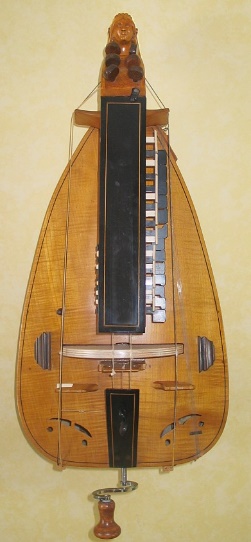 HegedűA hegedű a vonós hangszerek hegedűcsaládjának legmagasabb hangolású, méretre legkisebb tagja, 4 db, kvint távolságra hangolt húrral. A legmélyebb húr (ami tulajdonképpen a hegedűn megszólaltatható legmélyebb hang) a kis G, ezt követi az egyvonalas D-, egyvonalas A-, illetve a kétvonalas E-húr.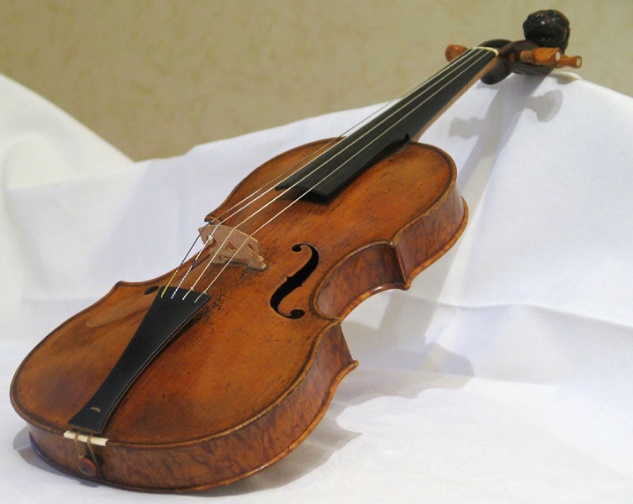 CiteraA szó hangszertani értelmében is a citerák, lapciterák közé tartozik. Legtöbbször négy, néha több dallamhúrja bundozott fogólap fölött fut. Tíz, tizenöt vagy még több kísérő húrja is van. Pengetővel szólaltatják meg. Legfontosabb típusai a vályúcitera, a kisfejes citera és a hasas citera.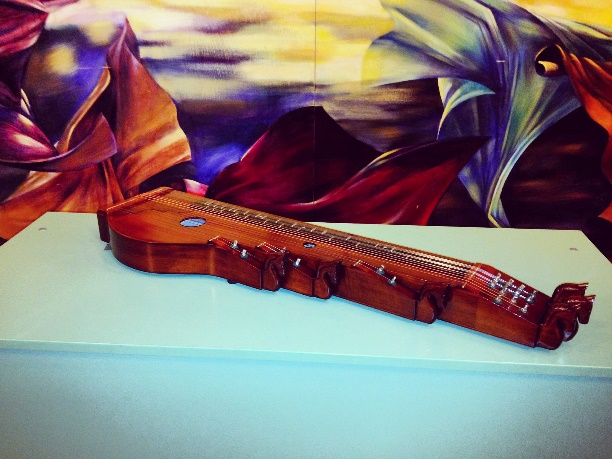 CimbalomA cimbalom két verővel ütve megszólaltatott húros hangszer, a citerafélék családjába tartozik. Vízszintes helyzetű, trapéz formájú, dobozszerű hangszerteste van, melyen teljes szélességben diatonikus vagy kromatikus hangolású húrok sorakoznak.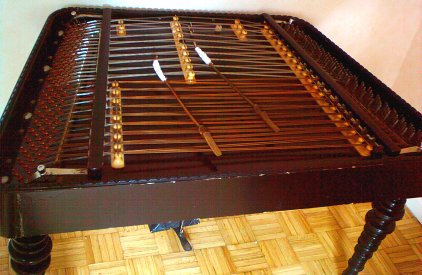 BrácsaA brácsa, vagy más néven mélyhegedű, egy hangszer, négy, kvint távolságra hangolt húrral. A vonós hangszerek csoportjának tagja, a hegedűcsalád része. Húrjai egy kvinttel vannak lejjebb a hegedűhöz, illetve egy oktávval feljebb a csellóhoz képest. Ebbe a csoportba tartozik még a nagybőgő.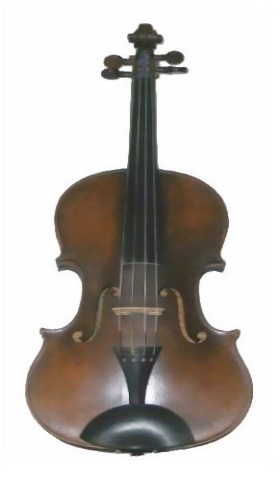 www.youtube.com/watch?v=C77RL2AFMqA